МБДОУ «Искровский детский сад»                                                  Проект   «75 лет ВеликойПобеде»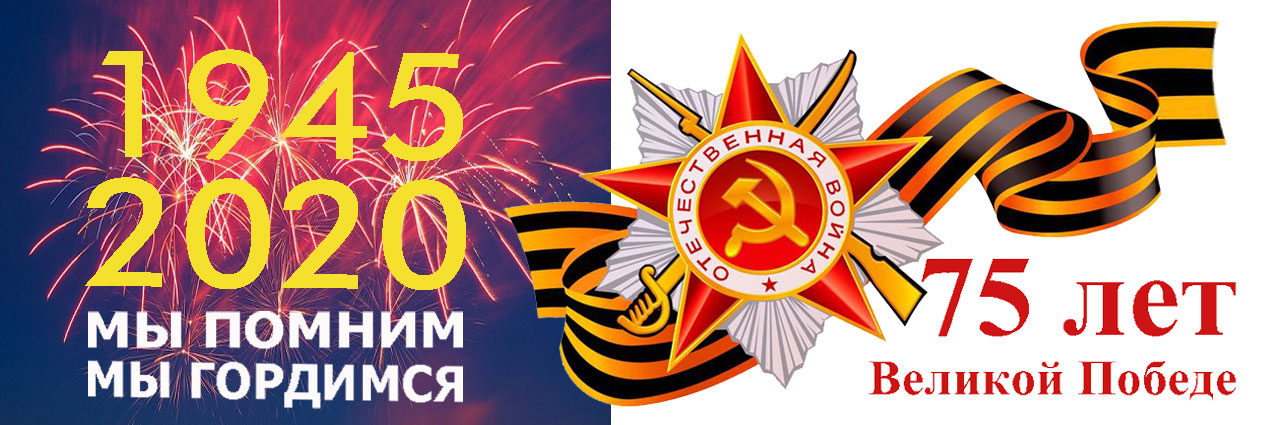 Автор: Афонина Наталья Николаевна, воспитатель 1 категорииПродолжительность: среднесрочный (с 10.03   по 09.05)Тип проекта: познавательно – творческийУчастники: дети, воспитатели, родители воспитанников.Возраст детей: 6-7лет.Актуальность проекта:      75 лет назад, наши деды и прадеды  победили в  Великой Отечественной Войне! Наша страна, ценою 20 миллионов жизней, добилась мира на Земле.  Мы живём в такое время, когда многие  на планете, пытаются переписать историю, поставить под сомнение вклад нашей страны в Великую Победу. Поэтому очень важно, что бы дети знали свою историю, что бы  новое поколение  воспитывалось на примерах мужества и героизма дедов и прадедов. Только народ, который знает и помнит свою историю, бережёт  традиции, чтит  своих героев,  достоин свободы и независимости! Только народ, переживший такую войну, будет стремиться к сохранению мира на всей земле!       Только в нашей стране есть понятие – патриотическое воспитание. Патриотическое чувство не возникает само по себе. Это результат длительного, целенаправленного воспитательного воздействия на человека, начиная с самого детства.  На мой взгляд,  проблема нравственно–патриотического воспитания детей дошкольного возраста становится одной из актуальных.Быть патриотом -  это значит  любить свою Родину. Каждый человек должен знать, как любили, берегли и защищали её наши предки: деды и прадеды. Именно поэтому  я  решила  рассказать  детям о подвиге  своего народа в годы Великой Отечественной войны.                                   Проблема, значимая для детей, на решение которой направлен проект: У современных детей недостаточно знаний о событиях Великой Отечественной войны, потому что во многих семьях у родителей не находится  времени, что бы разговаривать с детьми на эту тему, да и  вопросы воспитания патриотизма  во многих семьях  не считаются важными. Цель проекта: создать  условия для обогащения  представлений детей  о Великой Отечественной войне на основе исторических фактов и истории своей семьи.Задачи проекта: Для детей:                                                                                                                                   - углублять и уточнять представления о Родине – России, о  событиях, происходящих в прошлом;- развивать умение использовать свои знания и приобретённые навыки в различных видах деятельности;- воспитывать чувство гордости за достижения своей страны, уважение к защитникам Отечества, к памяти павших бойцов. Воспитывать нравственно-патриотические качества: храбрость, мужество, стремление защищать свою Родину.Для педагогов:- способствовать формированию у детей интереса к истории  своего народа;- ознакомить детей с произведениями художественной литературы, живописи и музыкой военных лет;- развивать коммуникативные и познавательные навыки, навыки художественного творчества детей;                                                                         - содействовать развитию речи ребенка: обогащать словарь, повышатьвыразительность речи;- развивать творческое воображение, внимание, мышление, память;- пополнить предметно – развивающую среду по теме проекта.Для родителей:- совершенствовать стиль партнёрских отношений между родителями и детским садом;                                                                                                          - ориентировать родителей на патриотическое воспитание в семье.Итог проекта: участие в празднике «День Победы»,  организация фотовыставки «Мы помним! Мы гордимся!», возложение цветов к памятнику павшим воинам. Продукты проекта:- Для детей: творческие работы ( рисунки,лепка, работы выполненные с родителями), стихотворения о ВОВ,  выученные наизусть.- Для педагогов: перспективный план проекта, иллюстрации, альбомы по теме проекта, презентации по теме проекта- Для родителей: примут активное участие в совместной с детьми поисковой деятельности, выставке работ и возложении цветов к памятнику павшим воинам, консультации «Как рассказать ребёнку о войне?», «Что почитать ребёнку о войне?».Ожидаемые результаты: Мы полагаем, что участие в проекте будетинтересно и познавательно как детям, так и родителям. Дети узнают краткую историю Великой Отечественной Войны, о подвиге своей страны, своего народа. Они, вместе с родителями,  примут участие в творческой  и  поисковой деятельности.Этапы реализации проекта1 этап – подготовительный :- определение темы проекта- разработка перспективного плана - подбор  наглядных  и  дидактических  материалов (репродукции картин, иллюстрации ,фотографии,   консультации для родителей)- подбор художественной литературы  и разучивание  стихов о ВОВ-подбор песен о ВОВ- подготовка  занятий и материалов для организации творческой деятельности  детей- подготовка презентаций «Виртуальная экскурсия по Брестской крепости»,                «Боевая техника войны», «Битва за Москву», «Блокада Ленинграда», «Сталинградская битва», « Битва на Курской дуге»2 этап – деятельностный:- проведение бесед, показы презентаций- чтение художественной литературы и разучивание стихотворений-прослушивание музыкальных произведений- проведение дидактических игр, подвижных игр- совместное художественное творчество родителей и детей на тему « 75лет Великой Победе» -художественное творчество в свободное время: раскрашивание картинок, изготовление коллективной работы по пластилинографии «Мы помним»- непосредственно Образовательная Деятельность: рисование,лепка- проведение  родителями, совместно с детьми, и воспитателями  поисковой работы для организации выставок по теме проекта3 этап – заключительный:- выставка «75 лет  Великой Победе» (экспонаты, собранные родителями; совместные работы родителей и детей, творческие работы детей ) - организация фотовыставки « Мы помним! Мы гордимся!»- участие в  музыкальном празднике «День Победы»- возложение цветов к памятнику павшим воинам               Перспективный план проекта «75 лет Великой Победе»Вывод: тема  знакомства  с историей  Великой  Отечественной  Войны в детском саду очень интересна и многогранна. Она помогает развить в детях такие нравственно-патриотические качества,  как храбрость, мужество, стремление защищать свою Родину. Эта тема помогает  развить  в детях чувство гордости за достижения своей страны, своего народа, уважения к памяти павших воинов.         В ходе проекта дети и их родители  совместно работали: выполняли творческие задания, занимались поисковой деятельностью. Они искали  и собирали  информацию, анализировали  и систематизировали  ее,  при этом тесно общались со сверстниками, родителями, своими родственниками  и  другими людьми, с сотрудниками ДОУ. Я думаю, что этот проект помог не только детям, но и родителям  развить свои социально – коммуникативные навыки. Надеюсь, что хотя бы некоторые родители, по другому посмотрят на формирование у ребёнка морально нравственных качеств, на необходимость патриотического воспитания.        Опыт работы с детьми и родителями  показал, что почти в каждой семье есть своя маленькая история войны, и мы, взрослые, должны помочь детям, как можно больше узнать о подвиге наших дедов и прадедов – славных защитников Родины. И тогда, эта память будет долго жить в сердцах  нового поколения!  И тогда, я уверена, наше будущее поколение  будет ответственно относиться  к сохранению мира на Земле!Проект реализован  не полностью. Помешала пандемия короновируса. Часть запланированной  деятельности  провела до самоизоляции, некоторую работу (разучивание стихов и участие в конкурсе чтецов, консультация для родителей) провела дистанционно. Дата окончания проекта была перенесена. Проект закончили возложением цветов к памятнику павшим воинам с 22.06. по 24.06 в Дни празднования 75 летия Победы в России. Были соблюдены санитарные нормы (социальная дистанция - ребёнок посещал памятник только с членами своей семьи, не группой; использованы индивидуальные средства защиты).Литература:      1.ОТ РОЖДЕНИЯ ДО ШКОЛЫ. Примерная общеобразовательная программа дошкольного образования (пилотный вариант) / Под ред. Н. Е. Вераксы, Т. С. Комаровой, М. А. Васильевой. — 3-е изд., испр. и доп. — М.: МОЗАИКА-СИНТЕЗ, 2014. - 368 с.       2.Баранникова О.Н. Уроки гражданственности  и  патриотизма в детском саду. Практическое пособие. – М.:АРКТИ, 2007 – 144с.       3.Давыдова Г.Н. Пластилинография- 2 .-  М.: Издательство  «Скрипторий 2003», 2015. – 96с.      4.Комарова Т.С. Изобразительная деятельность в детском саду. Подготовительная к школе группа. -  М.: Мозаика-синтез, 2017. – 112с.       5. Стихи и рассказы о войне/ Ю.Друнина, Е.Евтушенко, С.Михалков, С.Маршак, К.Симонов и др. -  Москва: Издательство АСТ, 2016.- 80с.       6. Стихи и рассказы о войне: (стихи, рассказы, повесть)/ С.Алексеев, К.Симонов, Л.Кассиль, С.Михалков и др; - Москва:  Издательство АСТ, 2019. – 318с. –  ( 75 лет Великой Победы. Детям о войне ).       7.Алексеев С.П. Рассказы о Великой Отечественной войне/вступ. ст. Д.А.Рогожкина. – М.:Махаон, Азбука – Аттикус, 2019. – 128с.: ил. – (Чтение – лучшее учение).        8.В.А.Осеева. Отцовская куртка. Рассказы о войне. - Моск. обл, Реутов: Омега,2019. – 93с.Дата проведенияОбразовательные областиСодержание работыЗадачи10.03Вторник(утро) ПознаниеРечевое развитиеХудожественно – эстетическое развитие Беседа «Вставай, страна огромная…» ( начало ВОВ). Слушание песни «Священная война»,сл. Лебедева – Кумача, муз. А.В.Александрова- Актуализировать знания детей о начале ВОВ. -Активизировать в речи  соответствующие понятия: территория, фашистская армия, Советский Союз - Продолжать формировать умение детей слушать музыкальное произведение, понимать смысл песни.  10.03(вечер)Работа с родителямиОбъявить родителям о начале проекта, обратиться с просьбой о сборе экспонатов для организации выставки  « 75 лет Великой Победе».Вовлечь родителей и детей в поисковую деятельность на тему «Моя маленькая история войны» (история семьи  о ВОВ)- Формировать у родителей желание участвовать  вместе с детьми в поисковой деятельности по сбору экспонатов для выставки.11.03СредаПознаниеРечевое развитиеНепрерывная образовательная деятельность.«Виртуальная экскурсияпо Брестской  крепости»13.03Пятница(утро)Речевое развитиеЧтение художественной литературыС.П.Алексеев «Брестская крепость»  - Знакомить детей с произведениями художественной литературы о войне- С помощью произведения показать детям как мужественно защищали люди свою страну13.03(вечер)Социально – коммуникативное развитиеСюжетно – ролевая игра«Пограничники»  - Обогащать представления детей о пограничных войсках- Способствовать использованию в игре представлений об окружающей жизни- Развивать умение подбирать предметы и атрибуты для игры, использовать предметы - заместители16.03Понедельник(вечер)Речевое развитиеЧтение художественной литературы Ю.Яковлев«Как Серёжа на войну ходил»- Развивать умение внимательно слушать произведения- Воспитывать уважение к людям, защищавшим  страну в ВОВ17.03Вторник(вечер)ПознаниеРечевое развитиеБеседа с рассматриванием фотографий «Труженики тыла»- Формировать у детей представления о том, что победу добывали не только на фронте, но и в тылу- Воспитывать чувства уважения и благодарности к труженикам тыла20.03Пятница(вечер)Работа с родителямиКонсультация в уголок для родителей «Как рассказать ребёнку о войне?»- Дать родителям практические рекомендации по теме консультации24.03Вторник(вечер)ПознаниеРечевое развитиеБеседа с рассматриванием фотографий «Дети войны».Чтение рассказа В.А.Осеева «Андрейка»,А.Платонов «Маленький солдат»-Обогащать представления детей о том, как жили дети в военное время- Показать детям, на примере героя рассказа, что дети в тылу заменяли взрослых и трудились с ними наравне 25.03Среда(вечер)Речевое развитие Чтение художественной литературы. В.Ю.Драгунский «Арбузный переулок»,А.П.Гайдар «Война и дети» - Продолжать развивать представления детей о детстве в военные годы- Закреплять умение внимательно слушать литературные произведения26.03Четверг(дневная прогулка)Физическое развитиеИгровое спортивное упражнение «Мы солдаты»- Упражнять детей в построении в колонну по одному, по два- Развивать умение выполнять строевые упражнения ( равнение на середину, ходьба с сохранением дистанции, повороты: налево, направо, кругом); умение действовать по команде-Обогащать двигательный опыт детей 27.03Пятница( утро)ПознаниеРечевое развитиеХудожественно – эстетическое развитиеБеседа с показом презентации «Боевая техника Войны»,Слушание песни «Катюша»,муз. М. Блантера, слова М.Исаковского - Обогащать представления детей о боевой технике ВОВ, о родах войск- Знакомить  детей  с песней «Катюша», чьё название было дано одному из величайших орудий ВОВ- Развивать музыкальный слух детей27.03(вечер)ПознаниеДидактическая игра«Собери военную технику» (Разрезные картинки)- Закреплять названия военной техники ВОВ-  Развивать память, внимание, мелкую моторику рук30.03Понедельник (вечер)Речевое развитиеЧтение художественной литературы С.П. Алексеев «Рассказы из истории Великой Отечественной Войны. Генерал Жуков. Подвиг у Дубосекова»- Развивать интерес детей к литературным произведениям о ВОВ - Воспитывать чувство гордости за свою страну, уважение к людям, воевавшим в ВОВ31.03Вторник(утро)ПознаниеРечевое развитиеБеседа с показом презентации «Битва за Москву» -Систематизировать знания детей об истории ВОВ-Развивать познавательный интерес- Воспитывать чувство гордости за свою страну31.03Художественно – эстетическое развитиеНепрерывная образовательная деятельностьЛепка «Боевая техника Великой Отечественной Войны»- Формировать интерес к  боевой военной технике ВОВ- Развивать  умение передавать строение техники, форму частей, пропорции- Закреплять навыки и приёмы лепки.1.04Среда(вечер)ПознаниеРечевое развитие.Чтение художественной литературы.Беседа с показом презентации «Блокада Ленинграда»Чтение художественной литературы.С.Алексеев «Разгрузка – погрузка», «Первая колонна», «Блокадный хлеб»- Продолжать развивать интерес к истории ВОВ- Обратить внимание детей на  мужество и героизм не только военных, но и простых жителей города- Закреплять умение внимательно слушать и понимать смысл литературных произведений.- На примере героев рассказов, показать детям какие лишения испытывали люди в блокадном Ленинграде.2.04Четверг(вечер)Социально – коммуникативное развитиеСюжетно -  ролеваяигра «Моряки»- Расширять область самостоятельных действий детей в выборе ролей и развитии сюжета- Развивать воображение, обогащать игровой опыт- Закреплять умение самостоятельно разрешать конфликты, возникающие в ходе игры.3.04Пятница(утро)Речевое развитиеЧтение художественной литературы . Л.Пантелеев «Маринка»- Развивать умение внимательно слушать произведение и понимать его смысл- На примере героев произведения показать детям лишения и трудности, с какими столкнулись жители Ленинграда3.04.(вечер)Работа с родителямиКонсультация для родителей (в уголок для родителей) «Что почитать ребёнку о войне?»- Дать родителям рекомендации по чтению художественной литературы о ВОВ.6.04Понедельник(утро)Физическое развитиеПодвижное игровое упражнение «Разведчики»-Упражнять детей в ползании, подползании под верёвку, огибании препятствия- Способствовать развитию координации движений, укреплению мышц спины и конечностей6.04(вечер)ПознаниеРечевое развитиеБеседа с показом презентации «Сталинградская битва»- Развивать интерес к военной истории ВОВ- Воспитывать уважение к защитникам Родины9.04Четверг(утро)ПознаниеРечевое развитиеБеседа с показом презентации «Битва на Курской дуге »- Развивать познавательный интерес детей- Активизировать в речи и уточнять понятия: храбрость, мужество, героизм10.04Пятница(вечер)Художественно – эстетическое развитиеРассматривание репродукции картиныЮ.Непринцева «Отдых после боя».Прослушивание песни «В землянке», слова А.Суркова, муз. К.Листова- Расширять представления детей о ВОВ- Развивать умение понимать основные идеи художественных и музыкальных произведений-Развивать зрительное восприятие, музыкальный слух- Закреплять умение определять характер музыкального произведения14.04Вторник(утро)ПознаниеРечевое развитиеРабота с родителямиБеседа «Мы помним!Мы гордимся!» (рассказы о членах своей семьи, принявших участие в ВОВ)- Вызвать у детей интерес к героическому прошлому своей семьи- Побуждать детей, вместе с родителями проводить поисковую деятельность (информация о воевавших членах семьи и тружениках тыла)- Развивать умение детей составлять небольшие повествовательные рассказыс 15.04 по22.04Художественно – эстетическое развитиеВыполнение коллективной работы по пластилинографии « Мы помним»- Формировать умение детей создавать лепную картину с выпуклым изображением-Развивать мелкую моторику рук- Закреплять композиционные навыки17.04Пятница(дневная прогулка)Физическое развитиеПодвижная игра « Самый меткий»- Продолжать формировать умение детей выполнять замах, бросок, действовать по сигналу- Развивать глазомер, меткость, подвижность суставов рук- Воспитывать умение действовать в команде20.04Понедельник(вечер)ПознаниеРечевое развитиеХудожественно – эстетическое развитиеБеседа «День Победы».Слушание песни «День Победы»слова В.Харитонова,муз. Д.Тухманова- Формировать элементарные знания об истории своего Отечества- Показать детям значимость праздника для всего нашего народа-Развивать внимание, память, речь- Воспитывать уважение к подвигу своего народа во время ВОВ22.04Среда(вечер)Художественно – эстетическое развитиеРассматривание репродукций картинА.П. и С.П.Ткачёвых«Май сорок пятого»и П.Кривоногова«Победа»- Продолжать учить детей понимать основную идею художественного произведения, выделять использованные художниками средства выразительности.- Знакомить детей с ролью искусства, его значением в жизни людей и страны.27.04Понедельник(вечер)Речевое развитиеЧтение художественной литературыС.Михалков «День Победы»,Т.Белозёров «Майский праздник – День Победы»- Совершенствовать способность детей воспринимать поэтическую речь- Развивать интерес к стихотворным произведениям30.04ЧетвергХудожественно – эстетическое развитиеНепрерывная образовательная деятельностьРисование «Майский праздник в посёлке»- Формировать умение детей передавать в рисунке впечатления от праздничного посёлка         ( украшенные дома, салют, люди идут с цветами к памятнику и т.д)- Закреплять умение составлять нужные цвета и оттенки на палитре, работать всей кистью и её концом..6.05Среда(вечер)Речевое развитиеЧтение художественной литературыС.Алексеев «Мы в Берлине», «Победа»- Показать детям на примере героя произведения,  каким храбрым и мужественным может быть человек, защищающий свою Родину.- Воспитывать у детей нравственно – патриотические качества7.05Четверг(утро)ПознаниеРечевое развитиеХудожественно – эстетическое развитиеБеседа «Памятники павшим », слушание песни «Алёша»слова К. Ваншенкина,муз. Э.Колмановского.Чтение рассказаЛ.Кассиль «Памятник Советскому солдату»- Знакомить детей со знаменитыми памятниками павшим воинам в нашей стране и за рубежом, а так же в нашей местности.- Закреплять умение слушать и понимать смысл музыкального и литературного произведений.15.04(вечер)20.04(вечер)7.059.05(утро)Итоговые мероприятия проекта.ПознаниеРечевое развитиеХудожественно – эстетическое развитие1.Организация фотовыставки«Мы помним!Мы гордимся!»(с фотографиями членов семей воспитанников воевавшим в ВОВ и тружеников тыла)2.Организация выставки  «75 лет Великой Победе» (экспонаты, собранные родителями, творческие совместные работы детей и родителей, работы детей по лепке и рисованию)3.Участие в музыкальном празднике «День Победы»4.Возложение цветов к памятнику павшим воинам- Обобщить опыт работы с детьми по теме проекта - Познакомить родителей с творческой реализацией проекта- Развивать музыкальные способности детей, нравственно – патриотические качества- Воспитывать уважение к защитникам Отечества, к памяти павших бойцов.